Supplementary Material Table S1. Baseline soil physical and chemical properties prior to 	planting in 2010 and 20111 = pH method2 = Micro-Kjedahl method (Bremner, 1965)3 = Bray II method (Bray and Kurtz, 1945)4 = 1 N ammo-nium acetate pH =7.0 (McKeague, 1978)5 = Walkley and Black (Walkley and Black, 1934)6 = Hydrometer method (Bouyoucos, 1962)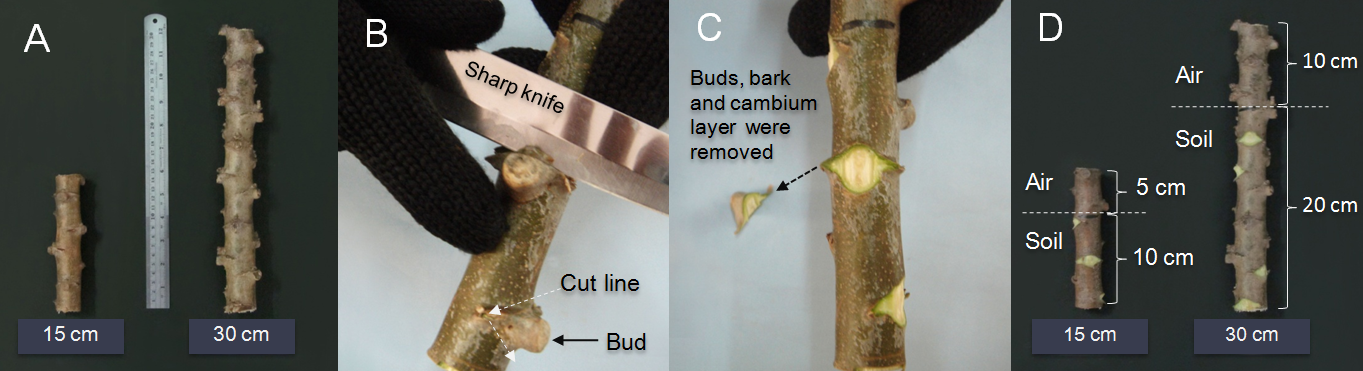 Supplementary Material Figure S1. The process of removing buds from stem cuttings: A, cuttings of 15 and 30 cm lengths, B, buds at underground level being cut; C, buds at underground level after cut; and D, cuttings of 15 and 30 cm length showing underground part and aerial part.Soil properties20102011ChemicalpH16.16.2Total nitrogen (%)20.0340.015Available phosphorus (Mg kg-1)321.79.3Exchangeable potassium (Mg kg-1)432.616.7Organic matter (%)50.580.34Soil texture6Sand (%)78.084.9Silt (%)13.08.9Clay (%)9.06.1Textureloamy sandloamy sand